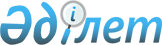 О предоставлении единовременной социальной помощи нуждающимся гражданам которым причинен вред здоровью, семьям погибших в результате событий произошедших 17 декабря 2011 года в селе Шетпе
					
			Утративший силу
			
			
		
					Решение Мангистауского районного маслихата Мангистауской области от 10 сентября 2012 года № 6/49. Зарегистрировано Департаментом юстиции Мангистауской области 17 сентября 2012 года № 2149. Утратило силу решением Мангистауского районного маслихата 11 марта 2013 года № 8/76.      

 Сноска. Утратило силу решением Мангистауского районного маслихата от 11.03.2013 № 8/76.

      Примечание РЦПИ.

      В тексте документа сохранена пунктуация и орфография оригинала.

       В соответствии с Бюджетным Кодексом Республики Казахстан от 4 декабря 2008 года № 95-ІV, с подпунктом 1) пункта 1 статьи 6 Закона Республики Казахстан от 23 января 2001 года № 148 «О местном государственном управлении и самоуправлении в Республике Казахстан» и  пунктом 3 cтандарта государственной услуги «Назначение и выплата социальной помощи отдельным категориям нуждающихся граждан по решениям местных представительных органов», утвержденного постановлением Правительства Республики Казахстан от 7 апреля 2011 года № 394 «Об утверждении стандартов государственных услуг в сфере социальной защиты, оказываемых местными исполнительными органами», районный маслихат РЕШИЛ:



      1.Предоставить из средств местного бюджета единовременную социальную помощь нуждающимся гражданам которым причинен вред здоровью, семьям погибших в результате событий произошедщих 17 декабря 2011 года в селе Шетпе (далее – единовременная социальная помощь) в следующем размере:

      семьям погибших – 1 000 000 (один миллион) тенге;

      гражданам которым причинен вред здоровью – 500 000 (пятьсот тысяч) тенге.



      2.Определение нуждающихся граждан в единовременной материальной помощи осуществляет специальная комиссия созданная местным исполнительным органом.



      3.Назначение единовременной социальной помощи осуществляется государственным учреждением «Отдел занятости и социальных программ Мангистауского района» (С.Каимова, по согласованию).



      4.Контроль за исполнением настоящего решения возложить на постоянную комиссию по социальным вопросам, законности, правопорядка, по депутатским полномочиям и этике Мангистауского районного маслихата (председатель комиссии К.Бобетай).



      5.Выдача единовременной социальной помощи осуществляется путем перечисления на расчетные счета граждан в банках второго уровня.



      6.Настоящее решение вступает в силу со дня государственной регистрации в органах юстиции и вводится в действие по истечении десяти календарных дней после дня его первого официального опубликования.      Председатель сессии                     С.Туребаев      Секретарь районного

      маслихата                               Т.Кыланов      СОГЛАСОВАНО:      Начальник государственного учреждения

      «Мангистауский районный отдел занятости

      и социальных программ»

      Каимова Санимкуль Накиповна

      10 сентября 2012 года      Начальник государственного учреждения

      «Мангистауский районный отдел

      экономики и финансов»

      Шабикова Рима Нерражимовна

      10 сентября 2012 года
					© 2012. РГП на ПХВ «Институт законодательства и правовой информации Республики Казахстан» Министерства юстиции Республики Казахстан
				